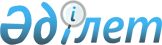 О мерах по организации специализированных купонных аукционов
					
			Утративший силу
			
			
		
					Постановление Кабинета Министров Республики Казахстан от 14 февраля 1994 года N 183. Утратило силу постановлением Правительства Республики Казахстан от 19 сентября 2009 года № 1411      Сноска. Утратило силу постановлением Правительства РК от 19.09.2009 № 1411.      В соответствии с Национальной программой разгосударствления и приватизации в Республике Казахстан на 1993-1995 годы (II этап) и постановлением Кабинета Министров Республики Казахстан от 9 июля 1993 г. N 582 "О Государственном приватизационном фонде Республики Казахстан", P930582_ в целях организованного проведения аукционных продаж государственных пакетов акций приватизируемых предприятий инвестиционным приватизационным фондам за приватизационные инвестиционные купоны граждан Кабинет Министров Республики Казахстан постановляет: 

      1. Утвердить Положение о специализированных купонных аукционах (прилагается). 

      2. Государственному комитету Республики Казахстан по государственному имуществу и Государственному приватизационному фонду Республики Казахстан в месячный срок: 

      образовать постоянно действующую комиссию при Государственном приватизационном фонде для проведения итогов специализированных купонных аукционов; 

      разработать и утвердить документы, регулирующие порядок подготовки, проведения и подведения итогов специализированных купонных аукционов; 

      разработать Положение о государственном контроле за деятельностью инвестиционных приватизационных фондов и их управляющих. 

      3. Министерству экономики, Министерству финансов Республики Казахстан совместно с Государственным комитетом Республики Казахстан по государственному имуществу в срок до 1 апреля 1994 г. разработать систему мер, обеспечивающих предотвращение массовых банкротств предприятий, акции которых выставляются для продажи на специализированных купонных аукционах. 

      Премьер-министр Республики Казахстан 

                                                Утверждено 

                                   постановлением Кабинета Министров 

                                         Республики Казахстан 

                                     от 14 февраля 1994 г. N 183 



 

                           Положение 

            о специализированных купонных аукционах 



 

                      1. Общие положения 

      1. Настоящее Положение разработано в соответствии с Национальной программой разгосударствления и приватизации в Республике Казахстан на 1993-1995 годы (II этап), Законом Республики Казахстан "О разгосударствлении и приватизации" и постановлениями Президента Республики Казахстан от 23 июня 1993 г. N 1290 K931290_ "О мерах по организации инвестиционных приватизационных фондов" и от 23 июня 1993 г. N 1289 K931289_ "О введении в действие положения о приватизационных инвестиционных купонах". 

      2. Положение определяет порядок проведения специализированных купонных аукционов (далее - купонный аукцион), условия участия в нем инвестиционных приватизационных фондов, порядок расчетов и оформления прав собственности на продаваемые государственные пакеты акций. Проведение купонных аукционов определяется периодом до полной реализации акций акционерных обществ, включенных в перечень массовой приватизации. 

      3. Под купонным аукционом понимается продажа государственных пакетов акций приватизируемых предприятий инвестиционным приватизационным фондам на аукционе исключительно за приватизационные инвестиционные купоны. 

      4. Продавцом государственных пакетов акций приватизируемых предприятий (далее - акционерные общества) является Государственный комитет Республики Казахстан по государственному имуществу и его территориальные органы (далее - Комитет), представляющие интересы государства. 

      5. Организатором купонных аукционов по продаже акций 

акционерных обществ по поручению Комитета является Государственный приватизационный фонд (ГПФ). 6. Покупателями акций акционерных обществ на купонном аукционе являются исключительно инвестиционные приватизационные фонды (далее - фонды). 2. Организация купонных аукционов 7. Для подведения итогов купонных аукционов при ГПФ образуется постоянно действующая комиссия (далее - комиссия), состав которой утверждается Комитетом. 8. ГПФ: организует в соответствии с настоящим Положением публикацию информационных сообщений о продаваемых акциях на купонном аукционе; производит расчеты с участниками купонного аукциона; оформляет права собственности покупателя; информирует общественность об итогах купонного аукциона; устанавливает порядок оплаты стоимости бланков заявок, входных билетов и др. 

      9. Комитет определяет количество акций акционерных обществ, подлежащих продаже на купонных аукционах. В соответствии с условиями договора-поручения Комитет передает ГПФ: 

      государственные пакеты акций приватизируемых предприятий по акту приема-передачи; 

      копию плана приватизации, утвержденного в установленном порядке, с указанием количества акций, подлежащих продаже, и номинальной стоимости одной акции; 

      другие сведения, необходимые для публикации в информационном сообщении о проведении купонного аукциона. 

      10. На основе полученных данных ГПФ составляет информационное сообщение. Информационное сообщение должно быть опубликовано в специальном информационном бюллетене Комитета и в центральных республиканских газетах "Казахстанская правда" и "Егемен Казакстан" не позднее, чем за 45 дней до объявленного срока проведения купонного аукциона с указанием полного наименования и юридического адреса акционерных обществ. ГПФ в указанные сроки через модемную связь и на магнитных носителях (дискеты) обеспечивает передачу фондам информационного сообщения, которое должно включать следующие сведения: 

      полное наименование и юридический адрес акционерных обществ; 

      общее количество и типы выпущенных акций по каждому объекту; 

      номинальную стоимость одной акции; 

      количество и номинальную стоимость акций, выносимых на продажу на купонном аукционе; 

      стартовые цены (количество приватизационных инвестиционных купонов за одну акцию); 

      адреса и телефоны организаций, в которых покупатель может 

ознакомиться с проспектом эмиссии (планом приватизации); информацию о финансовом состоянии предприятия; указание на то, что единственной формой платежа на аукционе являются приватизационные инвестиционные купоны; сроки и место приема заявок; адрес и номер контактного телефона организатора аукциона; сроки и место проведения купонного аукциона. Форма представления указанных сведений и перечень дополнительных данных определяются ГПФ. Сноска. В пункт 10 внесены изменения постановлением Кабинета Министров Республики Казахстан от 16 мая 1994 г. N 526. 11. ГПФ несет ответственность за соответствие информации, содержащейся в информационном сообщении. 12. Для участия в купонном аукционе фонд должен представить в ГПФ заявку по каждому акционерному обществу с указанием: количества акций, которые фонд намерен приобрести; максимального числа купонов, предлагаемых фондом в оплату одной акции (курс заявки). 13. Информация об участвующих на аукционе фондах разглашению не подлежит. 14. Фонду может быть отказано в участии в купонном аукционе, если он: не представил заявку в установленный срок; 

      по решению межведомственной комиссии лишен лицензии или принято решение о приостановке действия лицензий фонда или его управляющего. 



 

              3. Порядок проведения купонных аукционов 

      15. Массовая приватизация государственных предприятий рассчитана на период, разделенный на пять приватизационных волн, в течение которых должны быть предложены для продажи на купонных аукционах акции всех акционерных обществ, включенных в программу массовой приватизации. 

      Приватизационная волна соответствует пятнадцати купонным аукционам или пяти-семи приватизационным подволнам, каждая из которых состоит из двух-трех купонных аукционов и длится около одного месяца. 

      16. Купонный аукцион проводится в течение 24 часов. В течение купонного аукциона заявки фондов проверяются, регистрируются и анализируются в ГПФ. 

      17. Котировка акций акционерных обществ, выносимых для продажи на купонный аукцион, производится по стартовому, минимальному и среднему курсу. 

      18. Стартовый курс соответствует минимальному количеству купонов за одну акцию. Этот курс определяется комиссией и утверждается Комитетом. Стартовый курс является одинаковым для всех впервые выставляемых на купонный аукцион акций акционерных обществ, независимо от того, в какой волне или подволне этот купонный аукцион проводится. 

      19. Минимальный курс определяется комиссией по акциям каждого акционерного общества, выставляемым на купонный аукцион вторично. Определение этого курса зависит от количества акций, реализованных на предыдущем аукционе. Соответственно минимальный курс может быть выше или ниже стартового или минимального курса предыдущего аукциона. 

      20. Средний курс рассчитывается путем деления общего числа купонов, израсходованных фондами для покупки акций акционерного общества, на общее число проданных акций этого акционерного общества. Если акции проданы на трех аукционах, то это вычисление производится по результатам трех аукционов. 

      Средний курс используется для того, чтобы рассчитать общую стоимость портфелей фондов. Стоимость портфеля фонда соответствует сумме стоимостей акций, купленных фондом. Подсчет стоимости акций одного акционерного общества определяется умножением числа купленных акций на средний курс. 

      Путем сложения стоимостей, рассчитанных по акциям каждого акционерного общества, комиссия рассчитывает общую стоимость портфеля фонда в купонах. 

      21. Для участия в купонном аукционе все фонды представляют заявки на бумажных и магнитных носителях (дискеты) в день проведения аукциона. По окончании срока приема заявок составляется протокол о количестве принятых заявок, подписываемый председателем и секретарем комиссии. 

      Заявки могут быть также в те же сроки дополнительно продублированы передачей по электронной почте (через модемную связь) в мотороллу Комитета. Конфиденциальность информации при этом обеспечивается тем, что доступ к базе данных по заявкам фондов в моторолле будет закодирован, а пароль к коду по частям распределен между тремя ответственными лицами Комитета и ГПФ. 

      Сноска. В пункт 21 внесены изменения постановлением от 16 мая 1994 г. N 526. 

      22. Заявки фондов снимаются с аукциона при невыполнении ими следующих требований, относящихся к инвестиционной деятельности: 

      заявки поданы на приобретение акций акционерных обществ в количестве, не обеспеченном купонами, которые фонд аккумулировал; 

      один фонд не имеет права приобретать более 20 процентов акций одного акционерного общества; 

      один фонд не имеет права инвестировать более 5 процентов собранных купонов в акции одного акционерного общества после окончания первой приватизационной "волны"; 

      на одном аукционе фонд не имеет права приобретать более 10 процентов акций одного акционерного общества; 

      аффилированной группе фонда не должно принадлежать более 20 процентов акций одного акционерного общества; 

      фонд не имеет права инвестировать собранные купоны в акции своих аффилированных лиц. 

      Сноска. В пункт 22 внесены изменения постановлением от 16 мая 1994 г. N 526. 

      23. Победителями купонного аукциона становятся те фонды, заявки которых удовлетворяются. 

      Удовлетворяются все заявки с курсом, который выше стартового или минимального, в очередности, начиная с самого высокого, и далее в порядке убывания до полной реализации всех акций. При этом распределение выставленных на купонном аукционе акций между фондами производится следующим образом: первые в отмеченной выше очередности получают количество акций, указанное в заявках, 

последние - оставшееся количество выставленных на купонном аукционе акций. Заявки фондов, не попавших в эту очередность, не удовлетворяются. В случае, если число акций акционерного общества по заявкам фондов по одному и тому же курсу превышает число имеющихся акций, то количество акций, которое получит каждый фонд, будет определяться по формуле: Апр А = ------------ х Аз, Асп где А - количество акций, получаемых фондом; Апр - количество имеющихся акций акционерного общества (предложение); Асп - общее суммарное количество акций акционерного общества по заявкам фондов (спрос); Аз - количество акций акционерного общества, указанное в заявке фонда. 

      Если в результате расчетов количество акций, приходящихся на один фонд, составило меньше единицы, то реализация этих акций переносится на другой купонный аукцион. 

      Если в результате расчетов количество акций, приходящихся на один фонд, составило не целое число (например, 12,3), то оно округляется до меньшего целого числа (то есть 12). Оставшиеся акции будут либо переданы фондам, подавшим заявки по меньшему курсу, либо выставлены на следующий купонный аукцион. 

      24. Акции акционерных обществ, не проданные на аукционах любой подволны, выставляются на продажу снова на следующем аукционе не ранее, чем через 45 дней. Такой промежуток времени между первым предложением акций и вторым должен соответствовать требуемому периоду для опубликования списка предприятий, выставляемых на купонном аукционе. 

      25. Акции одного акционерного общества могут продаваться только на трех купонных аукционах. 

      Если после трех аукционов проданы не все акции, нереализованные акции остаются в государственной собственности и будут выставляться ГПФ на купонных аукционах после проведения мероприятий по санации этих предприятий. 

      26. Заявки фондов, в которых указан курс ниже стартового или минимального курса купонного аукциона, не удовлетворяются. 

      Купоны фондов, заявки которых были не удовлетворены или не допущены к участию в купонном аукционе, остаются непогашенными в их депозитариях. 

      27. Комиссия составляет в трех экземплярах протокол купонного аукциона, в котором указываются: 

      дата и номер протокола; 

      состав комиссии; 

      полное наименование и юридический адрес акционерного общества; 

      общее количество и номинальная стоимость предложенных акций; 

      общее количество и номинальная стоимость проданных акций; 

      количество и номинальная стоимость оставшихся акций; 

      перечень победивших фондов с указанием количества и номинальной стоимости акций, проданных каждому из них, и количества купонов, заплаченных за эти акции и подлежащих погашению в депозитариях фондов. 

      Все три экземпляра протокола подписываются председателем и секретарем комиссии и утверждаются Комитетом в течение трех дней. 

      28. В случае сокрытия заявок фондов, их неучета при подведении итогов купонного аукциона, результаты аукциона могут быть признаны Комитетом недействительными. 

      29. ГПФ обязан обеспечить доступность итогов купонного аукциона для всех его участников. Сообщение об итогах купонного аукциона публикуется не позднее 20 календарных дней после его проведения в тех же средствах массовой информации, где публиковалось информационное сообщение об аукционе. 

      Итоги купонного аукциона определяются по компьютерной программе в присутствии членов комиссии, представителей Комитета, средств массовой информации и фондов. 

      30. Комитет после определения победителей направляет протокол об итогах аукциона исполнительным органам акционерных обществ для внесения соответствующих изменений в реестр акционеров акционерных обществ. 



 

           4. Оформление права собственности на акции 

      31. Право собственности на акции переходит от Комитета к фондам с момента внесения соответствующей записи в реестр акционеров акционерного общества и погашения соответствующего количества купонов на счетах фондов в центральной депозитарной системе информационно-учетного центра и в их депозитариях. 

      32. После внесения соответствующих изменений в реестр акционеров ГПФ уведомляет победителей о количестве проданных им акций и местонахождении реестра акционеров. 



 

         5. Недействительность сделок по приватизации 

               и ответственность сторон 

      33. Споры о признании сделок по продаже акций на купонном аукционе недействительными рассматриваются судом в порядке, установленном действующим законодательством Республики Казахстан. 

 
					© 2012. РГП на ПХВ «Институт законодательства и правовой информации Республики Казахстан» Министерства юстиции Республики Казахстан
				